 Информационная справка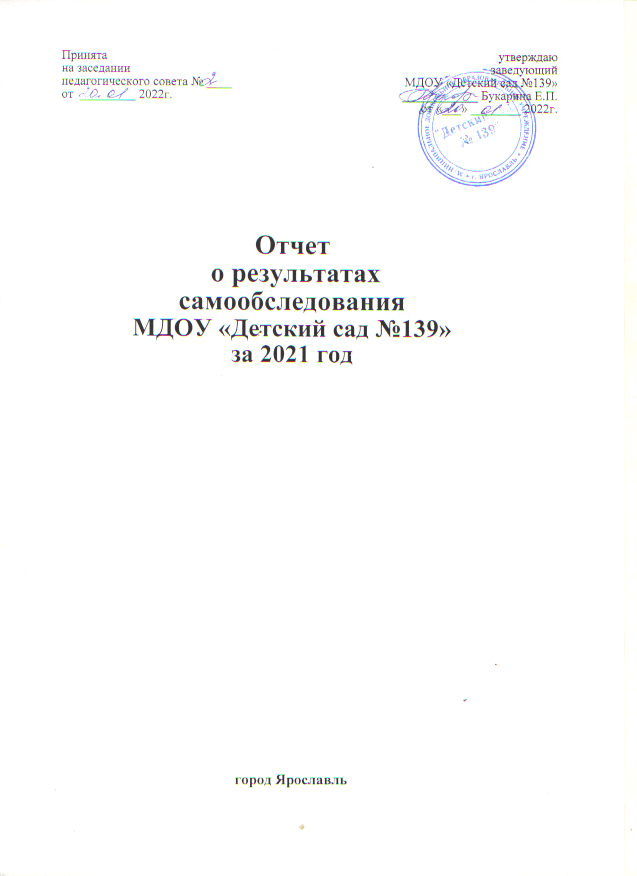 Настоящий отчет подготовлен по результатам проведения самообследования, согласно требованиям федерального законодательства, которое обязывает образовательные организации ежегодно осуществлять процедуру самообследования и размещать соответствующий отчет на сайте организации (пункт 3 части 2 статьи 29 Федерального закона от 29 декабря 2012г. № 273-ФЗ «Об образовании в Российской Федерации"). Самообследование проводилось в соответствии с требованиями приказа Министерства образования и науки Российской Федерации «Об утверждении Порядка проведения самообследования образовательной организацией» от 14 июня 2013 г. № 462, Приказа Минобрнауки России от 10.12.2013г. №1324 «Об утверждении показателей деятельности образовательной организации, подлежащей самообследованию».Приказа Федеральной службы по надзору в сфере образования и науки от 29.05.2014 г. №785. Цель самообследования: обеспечение доступности и открытости информации о деятельности МДОУ «Детский сад №139», а так же подготовка отчета о результатах самообследования. В процессе самообследования были проведены: оценка образовательной деятельности, включающая в себя анализ содержания и качества подготовки воспитанников, организации образовательного процесса, анализ системы управления ДОУ качества кадрового, материально-технической базы, медицинского обеспечения, системы охраны здоровья воспитанников.Раздел «Общие сведения об организации»Общие сведения о МДОУ «Детский сад» № 139»:Год ввода в эксплуатацию: 1978 г. Тип: дошкольная образовательная организация. Организационно-правовая форма: муниципальное учреждение. Адрес: 150051  г. Ярославль ул. С. Орджоникидзе 8ател. 24-25-76.  факс - 74-07-62  Адрес электронной почты – yar139ds@yandex.ru. Сайт: mdou139.edu.yar.ruЛицензия на осуществление образовательной деятельности:  серия 76Л02   №0000477 Регистрационный № 1027600621300   Приказ от 21.08.2015 г.  № 392/05-03. Свидетельство об аккредитации (бессрочно).Лицензия на медицинскую деятельность  № ЛО–76-01-000797 от 14.09.15 годаРежим работы Учреждения МДОУ «Детский сад № 139» функционирует по 5-дневной рабочей  неделе с 7.00 до 19.00.,  выходные: суббота, воскресенье, праздничные дни. Заведующий МДОУ «Детский сад № 139» - Букарина Елена Павловна, т.: 24-25-76.В 2021 году в учреждении функционировало 6 групп – 158 воспитанников:1 группа для детей раннего возраста (1,6 – 3 года);и 5 групп для детей дошкольного возраста, из них:-3 группы общеразвивающей направленности для детей дошкольного возраста (3-7 лет);- 2 группы компенсирующей направленности для детей с тяжелым нарушением речи (5-7 лет).Вывод: на декабрь 2021 года детский сад укомплектован воспитанниками  полностью, прослеживается положительная тенденция сохранения контингента детей.2 Раздел «Система управления организацией»Управление детским садом: МДОУ «Детский сад №139» - является юридическим лицом. Учредителем ДОУ является департамент образования мэрии города Ярославля Управление ДОУ строится на принципах единоначалия и коллегиальности.Органы управления ДОУ:Структурные подразделения ДОУ:Вывод:  в организации реализуется возможность участие в управлении всех участников образовательной деятельности: администрации, родителей (законных представителей),  сотрудников ДО. Заведующий является координатором системы управления.3 Раздел «Оценка образовательной деятельности»Основной уставной деятельностью образовательного учреждения является реализация образовательных программ дошкольного образования различной направленности. Содержание образования в нашем ДОУ определено: - Основной образовательной программой МДОУ  «Детский сад № 139» спроектированной  на основании федерального государственного образовательного стандарта дошкольного образования, с учетом инновационной образовательной программы дошкольного образования «От рождения до школы» под ред. Н..Вераксы, Т.С.Комаровой, Э.М.Дорофеевой, методических рекомендаций к ней, авторских, комплексных и парциальных программ;- Адаптированной образовательной программой для детей с ограниченными возможностями здоровья (тяжелыми нарушениями речи).- Программой воспитания.Педагоги детского сада активно используют в практике методические разработки следующих программ: Программа «Основы безопасности детей дошкольного возраста» Н.Н.Авдеевой, О.Л.Князей, Р.Б.Стеркиной (социально-коммуникативное развитие).Программа художественного воспитания, обучения и развития детей от 2-7 лет «Цветные ладошки» И.А.Лыковой (художественно-эстетическое развитие).Программа по музыкальному воспитанию «Ладушки» И.Каплуновой, И.Новоскольцевой (художественно-эстетическое развитие)Е.К. Воронова «Программа обучения плавания в детском саду» (физическое развитие)Кроме того с сентября 2021 года в ДОУ реализуется Программа воспитания направленная на формирование гармонично развитой высоконравственной личности, разделяющей российские традиционные духовные ценности, обладающей актуальными знаниями и умениями способной реализовать свой потенциал в условиях современного общества.С целью сохранения и укрепления здоровья детей, улучшения их двигательного режима с учётом индивидуальных возможностей и способностей; формирования у родителей, педагогов, воспитанников ответственности в деле сохранения собственного здоровья реализуется программа «Планета Здоровья»Образование в детском саду носит светский, общедоступный характер и ведется на русском языке. В основу организации образовательной деятельности определен комплексно-тематический принцип с ведущей игровой деятельностью. Решение программных задач осуществляется в разных формах совместной деятельности взрослых и детей, а также в самостоятельной деятельности детей и в режимных моментах. Образовательная деятельность основывается на принципе интеграции образовательных областей (физическое, социально - коммуникативное, познавательное, речевое и художественно-эстетическое развитие) в соответствии с возрастными возможностями и особенностями воспитанников.. Педагоги ДОУ применяют основные здоровьесберегающие компоненты: деятельность, требующая умственного напряжения, чередуется с физкультурными, музыкальными занятиями. Физкультурным и музыкальным занятиям отводится 50 % времени, предназначенного для осуществления специально организованной образовательной деятельности. Педагоги широко используют в работе интегрированные занятия, на которых дети усваивают содержание нескольких образовательных областей.Взаимодействии педагогов с детьми основывается на личностно – ориентированных педагогических технологиях.Итоговая оценка освоения содержания образовательной программы проводится при выпуске ребенка из детского сада в школу. Планируемыми итоговыми результатами освоения детьми основной общеобразовательной программы в соответствии с ФГОС ДО являются целевые ориентиры (ожидаемые образовательные результаты) . Ожидаемые образовательные результаты являются целевыми ориентирами для педагогов и родителей , обозначающие направленность деятельности взрослых. Уровни ожидаемых образовательных результатов детей могут быть промежуточным и итоговыми. Формы отслеживания уровней ожидаемых результатов: беседы с детьми; наблюдения, игровые ситуации с проблемными вопросамВся работа по реализации программы строится в процессе взаимодействия с семьями воспитанников. В 2021 году образовательная деятельность осуществлялась в соответствии с годовым планом МДОУ «Детский сад №139», календарным учебным графиком, учебным планом, расписанием организованной образовательной деятельности, режимом дня, комплексно-тематическим планированием, была ориентирована на использование современных педагогических технологий: здоровьесберегающих, игровых, информационно-коммуникативных технологий, технологию проектной деятельности, развивающего обучения. Образовательная деятельность в организации выстроена на адекватных возрасту формах работы с детьми и основано на комплексно-тематическом принципе планирования. Вся образовательная деятельность направлена на реализацию цели , сформулированной в майском Указе Президента Российской Федерации от 2018 г. « О национальных целях и стратегических задачах развития Российской Федерации на период до 2024 г.»: «Воспитание гармонично развитой и социально ответственной личности на основе духовно-нравственных ценностей народов Российской Федерации, исторических и национально-культурных традиций. Из этой цели вытекают задачи годового плана, реализуемые в ДОУ проекты.Мониторинг уровня усвоения образовательной программы детского сада Мониторинг проводился с целью выполнения закона №273-ФЗ «Об образовании в Российской Федерации». Основная задача мониторинга заключалась в том, чтобы определить степень освоения ребенком образовательной программы и влияние образовательного процесса, организуемого в дошкольном учреждении, на развитие ребенка. Мониторинг детского развития носил индивидуальный характер и проводился воспитателями с 1 по 15 мая,  он включал в себя в основном: мониторинг образовательной деятельности и мониторинг  развития познавательных процессов. Мониторинг образовательной деятельности осуществляется через отслеживание и анализ достижения детьми промежуточных результатов освоения образовательной программы. Кроме того мониторинг проводился: учителями-дефектологами, учителями-логопедами, музыкальными руководителями, инструктором физкультуры, инструкторами по плаванию с оказанием помощи старшим воспитателем и старшей медсестрой. Форма проведения мониторинга преимущественно представляет собой наблюдение за активностью ребенка в различные периоды пребывания в дошкольном учреждении, анализ продуктов детской деятельности и специальные педагогические пробы, организуемые педагогом. Мониторинг проводился во всех возрастных группах детского сада.Мониторинг проводится по методическому пособию «Диагностика педагогического процесса». Верещагина Н.В.Диагностика предусматривает 5-ти бальную оценкуВоспитанники ДОУ показали следующие результаты освоения образовательной программы детского сада в мае 2021года:Общий уровень реализации и освоения программы – 86%. (4,3) 2021г.Основная задача этого вида мониторинга – выявить индивидуальные особенности развития каждого ребенка и наметить при необходимости индивидуальный маршрут образовательной работы для максимального раскрытия потенциала детской личности. Таким образом, анализ результатов мониторинга поможет педагогам определить дифференцированный подход к каждому ребенку в подборе форм организации, методов и приемов воспитания и развития. Также результаты мониторинга позволили выявить как проблемы в развитии воспитанников, так и проблемы в профессиональной компетенции педагогов по проведению мониторинга.Коррекционно-образовательная деятельность осуществляется по адаптированным основным образовательным программам для детей с ТНР (тяжелые  нарушения речи).С детьми работают следующие специалисты: - педагог-психолог;  - учителя-логопеды.Коррекционная  работа  с  детьми  проводится  индивидуально (ежедневно)  и подгруппами. Планирование работы с детьми осуществляется по индивидуальному коррекционно-развивающему плану, при составлении которого учитываются психические и физические возможности каждого ребенка.Результаты логопедической работы отражены в таблице.Результаты коррекционно-образовательной деятельности в подготовительных группах в 2021г:Психологическая диагностика по готовности выпускников детского сада к обучению в школе (авторы: Нижегородцева Н.В.,  Шадриков В.Д.)  проводилась педагогом – психологом  с согласия родителей  (законных представителей) и были получены следующие результаты.В течение года еженедельно проводила коррекционно-развивающие занятия по развития эмоционально- волевой и познавательной сфере по программе  психолого-педагогических занятий для дошкольников «Цветик - семицветик» Н.Ю. Куражевой, так же использовала пособия Л. Б. Фесюковой «Чувства и эмоции», «Уроки доброты». В результате исследования эмоциональной сферы детей было выявлено преобладание положительного и спокойного эмоциональных состояний детей при оценке настроения в детском саду (методика цветовых ассоциаций «Мое настроение»), что свидетельствует об эмоциональном благополучии воспитанников ДОУ.По результатам диагностики самооценки выяснилось, что большинство детей поставили себя на верхние ступеньки «очень хорошие» и «самые хорошие» (завышенная самооценка) и на среднюю ступеньку (адекватная самооценка). Детей с заниженной самооценкой не выявлено. Наблюдается позитивная динамика в развитии самооценки, как базового показателя личностного развития и эмоционального комфорта. Личные наблюдения и результаты диагностики показали значительные улучшения показателей нарушений поведения у детей групп коррекции.  Почти у всех детей к концу года наблюдается прогресс в развитии эмоционально-волевой сферы, т.к. в результате систематической работы у них расширяется диапазон позитивных эмоциональных и поведенческих реакций. Выводы: анализ уровня развития целевых ориентиров на этапе завершения дошкольного возраста констатирует, что качество предоставления образовательной услуги в ДОУ находится на достаточно высоком уровне. • Созданы благоприятные условия для полноценного проживания ребёнком дошкольного детства. • В ДОУ создана современная развивающая предметно-пространственная среда • ООП и АООП ДОУ освоены на достаточном уровне на 93 % имеют средний и высокий уровень освоения • Педагоги владеют современными образовательными технологиями для реализации образовательной и воспитательной деятельности. • Уровень профессиональной компетентности педагогов способен реализовывать личностноориентированный и индивидуально-дифференцированный подход к воспитанникам и образовательной деятельности. • Осуществляется психолого-педагогическая поддержка семьиАнализ физкультурно-оздоровительной и профилактической работы. В ДОУ созданы условия для физического развития детей. В ДОУ имеется необходимое количество наглядного, дидактического, демонстрационного, спортивного оборудования. Важной задачей дошкольного учреждения является обеспечение охраны и укрепление физического и психического здоровья детей, их эмоционального благополучия и своевременного всестороннего развития; создание условий для развития физических качеств детей, воспитание ценностного отношения к здоровью и потребности в активном образе жизни. В течение года в ДОУ продолжалась целенаправленная работа по укреплению и сохранению здоровья детей: ежедневное проветривание, витаминизация третьих блюд, соблюдение температурного режима в группах, реализация комплексного плана оздоровительных мероприятий. Положительные результаты по обеспечению безопасности, сохранению и укреплению здоровья воспитанников достигнуты благодаря: систематическому контролю за посещаемостью со стороны администрации, выяснению причин отсутствия воспитанников; строгому соблюдению требований СанПиН, инструкций по охране жизни и здоровья детей; заинтересованностью родителей в посещении ДОУ; повышению профессиональной компетентности педагогов в вопросах обеспечения безопасности, сохранения и укрепления здоровья воспитанников ДОУ. Для организации оздоровительной работы в ДОУ имеются : музыкальный и спортивный залы с необходимым оборудованием, физкультурные площадки, игровые площадки, медицинский и процедурный кабинеты. На постоянном контроле администрации находится соблюдение санитарно-гигиенических требований к условиям и режиму воспитания детей. В течение 2021 года в группах традиционно проводился комплекс специально организованных мероприятий по сохранению физического и психического здоровья воспитанников:  физкультурные занятия; занятия в бассейне; закаливающие мероприятия  тематические консультации  медицинские осмотры  различные виды гимнастик (утренняя, физкультминутка, гимнастика для глаз, кинезиологические упражнения, пальчиковая и дыхательные гимнастики)  организация занятий с детьми по ОБЖ  проведение Дней Здоровья, физкультурных праздников, занятий  организация прогулок , экскурсий и походов Лечебно-профилактическая работа проводится в д/с в соответствии с планом. Для эффективности данной работы составлена программа «Планета Здоровья».В течение года постоянно осуществлялся контроль за организацией двигательной деятельности детей в режиме дня, оценивалось качество и эффективность проведения утренней гимнастики, физкультурных и музыкальных занятий, подвижных игр, физкультминуток. Следует отметить, что педагогами активно используются здоровьесберегающие технологии (физкультминутки, подвижные и спортивные игры, пальчиковая гимнастика, кинезеологические упражнения, дыхательная гимнастика и др.) , что положительно влияет на показатели состояния здоровья детей .В течение года постоянно осуществлялся контроль за организацией двигательной деятельности детей в режиме дня, оценивалось качество и эффективность проведения утренней гимнастики, физкультурных и музыкальных занятий, подвижных игр, физкультминуток. Следует отметить что педагогами активно используются здоровьесберегающие технологии ( физкультминутки, минутки релаксации, подвижные и спортивные игры, пальчиковая гимнастика, кинезеологические упражнения, дыхательная гимнастика и др.) , что положительно влияет на показатели состояния здоровья детей.Основные показатели физического развития детей, посещающих детский сад в динамике.Дети имеют следующие группы здоровья (в %):Анализ физического развития детей показывает, что уменьшается количество детей с нормальным уровнем развития, больше детей появляется с разными видами патологий. Эти показатели нашли отражение и на группах здоровья. Уменьшилось количество детей с 1 группой здоровья и увеличилось с 3 группой. Объясняется это отрицательным воздействием всех факторов, влияющих на здоровье: наследственность, образ жизни, среда обитания, а так же лучшей выявляемостью заболеваний у детей.Основные показатели заболеваемости.За 2019год пропуски по болезни одним ребёнком составили 4,9 дней, за 2018г. – 4 дня.Индекс здоровья – число ни разу не болевших детей в течение года из числа посещающих круглый годРезультаты адаптации 2021г.По ослаблению адаптационного синдрома у воспитанников в 2020 г. проводилась следующая работа:1. В первые дни посещения мы сокращаем время пребывания ребенка в группе. Начиная с двух часов, постепенно увеличиваем время пребывания.2. Ведем адаптационный лист.3. Постоянно создаем положительный эмоциональный настрой ребенка на посещение ДОУ, используя разнообразные методы и приемы.4. Проводим разъяснительную работу с родителями по преемственности методов ухода и воспитания, интересуемся поведением и самочувствием ребенка дома после посещения детского сада, даем полезные советы и рекомендации.Легкая: 17 человек- 63%Средняя: 7 человек- 26%Тяжелая: 3 человек- 11 %Вывод: Указанные данные констатируют факт успешности прохождения адаптации детей к дошкольному учреждению: большая часть вновь поступивших воспитанников имеют легкий и средний уровень адаптированности, который обусловлен устойчиво-спокойным эмоциональным состоянием детей, активностью в познавательной, игровой деятельности, а также инициативностью во взаимоотношениях со взрослыми и сверстниками.Взаимодействие с социальными партнерамиРеализация образовательной программы ДОУ предполагает тесное взаимодействие с различными социальными партнерами. Заключен договор взаимного сотрудничества между МДОУ «Детский сад № 139» и МОУ «Средняя школа № 52». Педагоги школы отмечают хорошую подготовку детей, относительно быструю и успешную адаптацию к школе  Кроме того, детский сад осуществляет сотрудничество со следующими социальными партнерами: Департаментом образования мэрии г. Ярославля, территориальной администрацией Заволжского района мэрии г. Ярославля, Институтом развития образования, ЯГПУ, ГЦРО г. Ярославля, ГУ ЯО ЦО и ККО, детской поликлиникой № 5, центром диагностики и коррекции «Развитие», «Центром помощи детям», ГИБДД г. Ярославля и ЯО, пожарной-спасательной службы ПЧ № 103, детской библиотекой им. А. Гайдара, библиотекой им.В.Маяковского с другими детскими садами города.В рамках инновационной деятельности и сетевого взаимодействия в 2020 уч. году наш детский сад активно сотрудничал; с МДОУ «Детский сад № 29», МДОУ «Детский сад № 85» , МДОУ «Детский сад № 142 », МДОУ «Детский сад № 97», МДОУ «Детский сад № 44»   с целью создания условий для обмена профессиональным опытом и развития коммуникативных, творческих способностей педагогов; по вопросам сопровождения одаренности детей дошкольного возраста -«Умные каникулы».Кроме того проходит тесное взаимодействие в рамках муниципальной инновационной деятельности:- МСП «Сопровождение профессионального самоопределения обучающихся» (МДОУ № 55, 85, 139, 142,144, 221, МОУ «ГЦРО»);- МИП «Островок счастливого детства» - «Формирование основ экологического сознания детей дошкольного возраста в ДОУ»; «Эффективные практики управления комплексной безопасностью в современном ДОУ» (МДОУ № 2, 5, 7, 15, 18, 27, 29, 30, 44, 47, 54, 56, 62, 65, 74, 82, 85, 91, 92, 93, 95, 100, 104, 106, 107, 109, 112, 114, 118, 126, 130, 131, 135, 139, 142, 144, 149, 151, 155, 174, 176, 183, 203, 204, 205, 207, 222, 232, 233, 235, 240)Вывод: детский сад активно взаимодействует с различными социальными партнерами, используя разнообразные формы взаимодействияВ рамках социального партнерства в ДОУ за 2021 г. прошли такие мероприятия:МСП «Сопровождение профессионального самоопределения обучающихся»:- «Опыт сетевого взаимодействия при сопровождении профессионального самоопределения в дошкольном возрасте»- «Формирование у дошкольников первоначальных представлений о профессиях взрослых через реализацию проекта сетевого взаимодействия «Город мастеров»-  Презентация  продуктов слушателей стажировочной площадкиМИП «Островок счастливого детства»:«Формирование основ экологического сознания детей дошкольного возраста в ДОУ»:- городской семинар «Создание и использование интерактивной образовательной среды детского сада в экологическом воспитании дошкольников»- городской семинар «Взаимодействие с социальными партнерами в процессе экологического воспитания дошкольников» - «Эффективные практики управления комплексной безопасностью в современном ДОУ»:-  городской семинар «Система работы интерактивного семейного клуба «Безопасное детство»- Инновационная презентационная площадка 2021Взаимодействие с родителямиОсновными партнерами в нашей деятельности являются родители воспитанников.Взаимодействие с семьями воспитанников направлено на :изучение потребности родителей в образовательных и оздоровительных услугах (для определения перспектив развития учреждения, содержания работы и форм организации);просвещение родителей с целью повышения их правовой и педагогической культуры;установление доверительных деловых контактов детского сада с семьями воспитанников;реализация единого подхода к ребенку в семье и учреждении с целью его личностного развития Содержание работы с родителями реализуется через разнообразные формы взаимодействия – анкетирование, выставки – конкурсы, «День открытых дверей», субботники, акции, выпуск журнала для родителей «Дельфиненок», размещение информации на сайте ДОУ, родительские собрания, работа детско-родительского клуба «Безопасное детство» и многое другое.Родители приняли активное участие в различных конкурсах, выставках и акциях.Анализ взаимодействия детского сада с семьями позволил выявить, что контингент творческих и активных семей увеличивается с каждым годом. Родители – наши активные помощники в воспитании, развитии, образовании детей, в создании благоприятных условий функционирования детского сада.Много внимания ДОУ уделяет изучению образовательных потребностей родителей и удовлетворенности предоставляемой услугой.  По результатам независимой оценки анкетирования удовлетворенности родителей деятельностью ДОУ 82 % опрошенных полностью удовлетворены предоставляемой услугой. По результатам мониторинга был составлен план по устранению недостатков, выявленных в ходе независимой оценки качества условий оказания услуг.Вывод: родительский состав ДОУ высоко оценивает качество предоставляемой образовательной услуги в ДОУ, родители пишут много положительных отзывов о деятельности педагогов и учреждения в целом.Инновационная деятельность ДОУВ течение последних лет МДОУ функционирует в инновационном режиме. ДОУ является участником:- МСП «Сопровождение профессионального самоопределения обучающихся» - МИП «Островок счастливого детства» - «Формирование основ экологического сознания детей дошкольного возраста в ДОУ»; «Эффективные практики управления комплексной безопасностью в современном ДОУ» .Участие педагогов и воспитанников ДОУ в мероприятиях различного уровня за 2021г.Выводы:ДОУ успешно работает в инновационном режимеПовысилось качество предоставления образовательной услуги.Результативность отражается в нескольких аспектах:своевременное выявление и обобщение инновационного педагогического опыта; наличие методического банка авторских педагогических разработок, ориентированных на современные модели дошкольного образования.положительная динамика качества образования; усиление внимания общества к вопросам связанным с формированием практики инновационного образования и социальной ответственности субъектов образования за инновационное развитие в ДОУ; включение в образовательно-воспитательное пространство ДОУ новых социальных партнёров, заинтересованных в развитии и поддержке инновационной деятельности; высокий уровень удовлетворённости родительского состава учреждения качеством образовательных услуг.рост профессиональной самостоятельности, инициативности педагогов; формирование новой практико - преобразующей профессиональной компетенции; формирование субъекта инновационной деятельности, способного к построению и управлению собственным образовательным маршрутом развития4. Дополнительное образование:Перечень дополнительных платных образовательных услуг, оказываемых в детском саду   в 2021 г.:	по направлениям :	5. Оценка функционирования внутренней системы оценки качества образованияВнутренняя оценка качества образования в ДОУ регламентируется рядом нормативно-правовых документов федерального уровня, включая Федеральный закон от 20.12.2012 г. №273-ФЗ «Об образовании в Российской Федерации», постановление Правительства РФ от 10.07.2013 №582 «Об утверждении правил	размещения на официальномсайте образовательной организации иинформационно-телекоммуникационной сети «Интернет и обновление информации об образовательной организации»; приказ Минобрнауки России от 14.06.2013 №1324 «Об утверждении порядка проведения самообследования образовательной организацией»Цель контроля: оптимизация и координация работы всех структурных подразделений ДОУ для обеспечения качества образовательной деятельности .Методы сбора информации:-анкетирование,-тестирование,-анализ документов,-беседы,-наблюдение,-статистические исследования,-собеседование,-самоанализ и самооценка,-отчетность педагогов,-социологический опрос,-наблюдения-посещение ООД и других мероприятийКонтроль в детском саду начинается с руководителя, проходит через все структурные подразделения и направлен на следующие объекты:охрана и укрепление здоровья воспитанников,образовательный процесс,кадры, аттестация педагогов, повышение квалификации,взаимодействие с социумом,административно-хозяйственная и финансовая деятельность,организация питания детей,техника безопасности и охрана труда сотрудников и жизни воспитанников.Вопросы контроля рассматриваются на общем собрании сотрудников ДОУ, педагогических советах. С помощью анкет, бесед изучается уровень педагогической компетентности родителей ,их взгляды на воспитание детей, их запросы, желания, потребность родителей в дополнительных платных образовательных услугах.Каждый год администрация детского сада традиционно проводит анкетирование родителей с целью: -выявления удовлетворенности родителей деятельностью учреждения;-выявление сильных и слабых сторон деятельности ДОУ.Основными принципами, обеспечивающими эффективность внутреннего мониторинга, являются целостность, оперативность, информационная открытость. Разносторонность направлений сбора информации позволяет выстроить деятельность методической службы таким образом, чтобы обеспечить каждому педагогу возможность профессионального роста, что положительно сказывается на качестве воспитательно-образовательного процесса в учреждении в целом.В детском саду проводятся внешняя оценка образовательной деятельности(родителями) и внутренняя (мониторинг).Вывод: Система внутренней оценки качества образования функционирует в соответствии с требованиями действующего законодательства.Оценка кадрового обеспеченияВ детском саду работают 19 педагогов :Старший воспитатель – 1;Педагог-психолог – 1;Музыкальный руководитель –1;Инструктор по физической культуре – 1;Учитель-логопед – 3;Воспитатели –12;.В административном составе учреждения:Заведующий – 1;Главный бухгалтер – 1Завхоз – 1.В ДОУ  представлены специалисты с разным педагогическим стажем работы: Квалификационный уровень педагоговВозрастные показатели педагоговАттестация.В  2021  году подтвердили первую квалификационную категорию – 4 педагога В 2021 году прошли обучение на курсах 17 человек – это 98%Вывод: Детский сад укомплектован педагогическими кадрами на 100 %. Свой образовательный уровень на курсах повышения квалификации за 2021 год повысили 17  педагогов , 100 % педагогов в течение года в онлайн-формате посетили мастер-классы и семинары, организованные ДОУ МСО города ЯрославляОценка учебно-методического и библиотечно-информационного обеспеченияБиблиотечный	фонд представлен методической	литературой по всем образовательным областям образовательной программы МДОУ «Детский сад № 139» , детской художественной литературой, периодическими изданиями, а также другими информационными ресурсами на различныхэлектронных носителях.Учебно-методическое обеспечение образовательной деятельности ДОУ включает в себя:•ОП МДОУ «Детский сад № 6»•Программа РазвитияПрограмма Воспитани•АООП МДОУ «Детский сад № 139» для детей с ТНР•Годовой план•тематических, перспективных планов по всем возрастам,•	кейса конспектов занятий и диагностических материалов.Учебно-методическое обеспечение:•Инновационная программа: «От рождения до школы», под ред. Н.Е.Вераксы,Т.С.Комаровой, М.А.ВасильевойЦель: создание благоприятных условий для полноценного проживания ребенком дошкольного детства, формирование основ базовой культуры личности, всестороннее развитие психических и физических качеств в соответствии с возрастными и индивидуальными особенностями, подготовка к жизни в современном обществе, к обучению в школе, обеспечение безопасности жизнедеятельности дошкольника.Задачи:1. Забота о здоровье, эмоциональном благополучии и своевременном всестороннем развитии каждого ребенка;2. Создание в группах атмосферы гуманного и доброжелательного отношения ко всем воспитанниками, что позволяет растить их общительными, добрыми, любознательными, инициативными, стремящимися к самостоятельности и творчеству;3. Максимальное использование разнообразных видов детской деятельности, их интеграция в целях повышения эффективности воспитательно-образовательного процесса;4. Вариативность использования образовательного материала, позволяющая развивать творчество в соответствии с интересами и наклонностями каждого ребенка;5. Уважительное отношение к результатам детского творчества;6. Единство подходов к воспитанию детей в условиях дошкольного образовательного учреждения и семьи;7. Соблюдение в работе детского сада и начальной школы преемственности, исключающей умственные и физические перегрузки в содержании образования детей дошкольного возраста, обеспечивая отсутствие давления предметного обучения.Парциальные методикиПрограмма «Основы безопасности детей дошкольного возраста» Н.Н.Авдеевой, О.Л.Князей, Р.Б.Стеркиной (социально-коммуникативное развитие).Программа художественного воспитания, обучения и развития детей от 2-7 лет «Цветные ладошки» И.А.Лыковой (художественно-эстетическое развитие).Программа по музыкальному воспитанию «Ладушки» И.Каплуновой, И.Новоскольцевой (художественно-эстетическое развитие)Е.К. Воронова «Программа обучения плавания в детском саду» (физическое развитие) В детском саду функционирует библиотека, расположенная в методическом кабинете, в ней имеется:- библиотека современной методической литературы по основным образовательным областям (физическое развитие, социально-коммуникативное развитие, познавательное развитие; речевое развитие, художественно-эстетическое развитие);- библиотека художественной литературы для детей (хрестоматии для чтения, сказки, стихи, рассказы отечественных и зарубежных писателей);- научно-популярная литература (атласы, энциклопедии и т.д.);- репродукции картин, иллюстративный материал, дидактические пособия, демонстрационный и раздаточный материал. - медиатека, включающая фонд видеофильмов, звукозаписей, компьютерных презентаций, а также техническое обеспечение для создания и просмотра фонда.Педагогическим работникам предоставляется в пользование библиотечно- информационные ресурсы. В детском саду обеспечен доступ к интернет - ресурсам для педагогов. ДОУ имеется сайт, на котором размещаются важные документы, регламентирующие деятельность детского сада.  На страницах сайта родители и педагоги могут получить достоверную информацию о новостях, событиях ДОУ.Для эффективного ведения образовательной деятельности с воспитанниками создана информационная среда, включающая: мультимедийные установки, музыкальный центр, магнитофон / аудиоколонка на  каждой группе ,  7 ноутбуков , 5 компьютера, 2 Wi-Fi роутера с возможностью подключения к сети Интернет.Материально-техническая база, РППСОрганизация развивающей среды с учетом ФГОС ДО в группах производится таким образом, чтобы дать возможность наиболее эффективно развивать индивидуальность каждого ребенка с учетом его склонностей, интересов, уровня активности. Среда наполнена элементами, стимулирующими познавательную, эмоциональную, двигательную деятельность детей дошкольного возраста.Все пространство РППС групп безопасно, соответствует санитарно-гигиеническим требованиям, правилам пожарной безопасности.  Игрушки соответствуют педагогическим, эстетическим, техническим, санитарно-гигиеническим требованиям и требованиям безопасности, соответствуют возрастным особенностям детей. Пространство групп трансформируется в зависимости от образовательной ситуации, в том числе от меняющихся интересов и возможностей детей. Игры, пособия, мебель полифункциональны и пригодны для использования в разных видах деятельности. Игры и пособия расположены в доступных для детей местах, используются по желанию детей, меняются в соответствии с календарно-тематическим планированием. Игровой материал периодически меняется, появляются новые предметы, стимулирующие игровую, двигательную, познавательную и исследовательскую активность детей. Развивающая среда группы является вариативной. В группе созданы условия реализации всех образовательных областей. Ежегодно проводится анализ соответствия РППС требования ФГОС ДО и составляется план ее совершенствованию на следующий период. Уголки сюжетно-ролевых игр, ИЗО деятельности оснащены атрибутами достаточно. В 2019 году были приобретены музыкальные инструменты, развивающие и логические игры, пособиями по математическому развитию. Приобретены лего – конструктора. Все группы обеспечены канцелярскими товарами для образовательной деятельности детей полностью. Однако ввиду того, что при покупке игрушек приоритет отдается более низкой ценовой категории, игрушки быстро приходят в негодность, поэтому требуется их постоянное пополнение.Вывод: при создании РППС в группах учитываются возрастные особенности детей. Среда всех помещений оптимально насыщена, представляет собой «поисковое поле» для каждого ребенка, стимулирует процесс его развития и саморазвития, социализации, развития инициативы и самостоятельности.Проблемно-ориентированный анализ, проведенный в ходе самообследования, кроме положительных моментов и достижений позволил выделить ряд проблемных сфер, недочетов слабых сторон в функционировании ДОУ.К ним относятся:Недостаточное количество малых форм на прогулочных участках.Спортивная площадка не отвечают современным требованиям.Асфальтовое покрытие требует замены.заведующий МДОУ «Детский сад №139»          _____________         Букарина Е.П.Наименование органаФункционалзаведующийКонтролирует работу и обеспечивает эффективное взаимодействие структурных подразделений детского сада, утверждает штатное расписание, отчётные документы детского сада, осуществляет общее руководство детским садом.управляющий советрассматривает по представлению заведующего детским садом:- программу развития детского сада;- конкретный перечень платных образовательных услуг;- смету расходования средств, полученных детским садом от приносящей доход деятельности и из иных источников;- часть основных образовательных программ детского сада, формируемых участниками образовательных отношений.вносит заведующему детским садом предложения в части:- материально-технического обеспечения образовательной деятельности, оборудования помещений детского сада;- создания в детском саду необходимых условий для организации питания, медицинского обслуживания обучающихся;- развития воспитательной работы в детском саду.оказывает содействие деятельности общественных объединений родителей (законных представителей) обучающихся, осуществляемой в детском саду и не запрещенной законодательством Российской Федерации;содействует привлечению для осуществления деятельности детского сада дополнительных источников материальных и финансовых средств;регулярно информирует участников образовательных отношений о своей деятельности и принимаемых решениях.педагогический совет- рассмотрение образовательных программ детского сада;- рассмотрение и утверждение методических направлений работы;- определение учебных изданий, используемых при реализации образовательных программ дошкольного образования, с учетом требований федеральных государственных образовательных стандартов, а также примерных образовательных программ дошкольного образования и примерных образовательных программ начального общего образования; - рассмотрение вопросов использования и совершенствования методов обучения и воспитания, образовательных технологий, электронного обучения; - рассмотрение ежегодного отчета о результатах самообследования; - решение вопросов о внесении предложений в соответствующие органы о присвоении почетных званий педагогическим работникам детского сада, представлении педагогических работников к правительственным наградам и другим видам поощрений;  - выполнение иных функций, вытекающих из настоящего Устава и необходимости наиболее эффективной организации образовательной деятельности.общее собрание работников детского сада - обсуждает проект коллективного договора и принимает решение о его заключении;- рассматривает Правила внутреннего трудового распорядка детского сада и иные локальные нормативные акты, содержащие нормы трудового права;- выбирает в комиссию по урегулированию споров между участниками образовательных отношений своих представителей;- рассматривает вопросы безопасности условий труда работников детского сада, охраны жизни и здоровья обучающихся, развития материально-технической базы детского сада.Структурное  подразделение     РуководительСостав                   Административно-хозяйственная службаЗавхоз Донская Елена НиколаевнаМладший обслуживающий персоналПедагогическая службаСтарший воспитатель Ваулина Ольга ВладимировнаПедагогический персоналФинансовая службаГлавный бухгалтер Чаброва Светлана ИвановнаБухгалтерМедицинский блокСтаршая мед. сестра Волкова Елена ВладимировнаМладшая медсестра№ гр., возрастОО «Социально-коммун-е развитие»ОО «Позн-е развитие»ОО «Речевое развитие»ОО «Худож-но-эст-е развитие»ОО «Физч-е развитие»Итоговый показатель1 (1,5-3)4,04,24,23.94,54,12 (3-4)4.14,13,94,04,043 (5-6)4,84,54,44,04,74,54 (4-5)4,44,64,44,64,54,55 (5-6)4,54,54,14,74,04,36 (6-7)4, 84,84,74,94,94,8итог4,44,44,24,34,44,386%Отчетный период Кол - во детейВыпущеноВыпущеноВыпущеноВыпущеноВсего в логопедических группахвсегоС правильной речьюСо значит. улучшениемВ логогруппу для продолжения работы2020г.4016115242021г.4117143232021 годУровни Уровни Уровни Уровни Уровни 2021 годнизкийНиже среднегосредний Выше среднегоВысокий Конец года00101110Конец года0032%36%32%Физическое развитие2018201820192019Физическое развитиеАбс%Абс%Нормальное 14090%12882%Дефицит массы11%64%Избыток массы149%1811%Низкий рост-32%Высокий рост11%11%Группы здоровья20182019I39 /25%25/16%II107/68%112/72%III10/6%19/12%IV--Заболеваемость20182019Заболеваемость%%Общая 201235Соматическая в т.ч.192228ОРВИ и грипп177212Инфекционная в т.ч.97Ветряная оспа72ОКИ22Скарлатина 2Прочая соматика15112020202114 дней11,1% 12 дней9,8%№ Название Дата участияКол-во участников Результат XII дистанционный городской конкурс прикладного и изобразительного творчества «Спасатели глазами детей»Январь 20212Диплом III степениМеждународная викторина для детей дошкольного возраста «Совушка» онлайн-викторина «Совушка-сова» Январь 20213сертификаты участниковГородской фестиваль чтецов «Живое слово»Апрель 20211участникиМеждународная викторина для детей дошкольного возраста «Совушка» творческий конкурс «Волшебная акварель»Январь 2021. 3Диплом I степениДиплом II степениДиплом II степениМеждународная викторина для детей дошкольного возраста «Совушка» «Веселые задачки»Январь 20211сертификатМеждународная викторина для детей дошкольного возраста «Совушка» «Безопасная банковская карта»Январь 20211Диплом I степениМежрегиональный конкурс по конструированию и робототехнике «РобоТех»Январь 2021ЧИП «В мире птиц»март202120участникиФестиваль-конкурс «Стремление к звездам»Апрель 202114Диплом II степениГородской профориентационный конкурс «Будущее время поколения Z»Февраль 20214Диплом III степени«Профессии будущего»Городской конкурс творческих работ «Сказки гуляют по свету»Март 20213Диплом I степени Диплом II степениДиплом III степениГородской конкурс «Страницы любимых книг»Январь 20215участникиОрганизационно - массовые мероприятия «Умные каникулы»Март 202120участникиФестиваль «Дошкольники на старт» II этап «Зимние забавы»Январь 202110Грамота 2 место Грамота 3 место Грамота 3 место Городская акция – конкурс «Пернатая радуга»Март 20216участникиОткрытый конкурс масленичных кукол«Краса Масленица -2021»Март 20212участникиОткрытый конкурс масленичных кукол «Заволжская Маслёна»в Заволжском районе г. ЯрославляМарт 20213участникиСоциальная акция "Маски защищают, маски украшают!"Март 20218участникиМуниципальный этап регионального конкурса детского творчества «ГТО глазами детей» приуроченного к 90-летию создания Всероссийского комплекса ГТОМарт 20212участникиДистанционный городской конкурс-выставка декоративно-прикладного творчества «Пасхальная радость»Март 202113участникиВсероссийский дистанционный конкурс для детей и педагогов «Время знаний» «Подготовка к школе»Март 20211Диплом I степениМеждународная викторина для детей дошкольного возраста «Птицы России»Апрель 20211Диплом I степениОбластной творческий конкурс для дошкольников «День Победы детскими глазами»Апрель 20216участникиОбластной смотр-конкурс «Семья года»Март 20211участникиГородской дистанционный конкурс творческих работ «Майский праздник День Победы»Апрель 20213участникиВесенний добровольческий марафон «Даешь добро!»Апрель 202112участники4 этап фестиваля «Дошкольники на старт!» - «Здравствуй, лето красное»Май 202110Грамота 1 место Грамота 2 место Грамота 3 местоМеждународная викторина для детей дошкольного возраста «Совушка» «Грибы России»Май 20211Диплом I степениВсероссийская детско – юношеская акция «Рисуем победу – 2021!Март 20213Сертификаты участниковОбластной конкурс детского рисунка «Мороженое — любовь России»Июнь 20213Диплом III степени Диплом III степениАкция «Окна России»Июнь 202111участникиГородской творческий конкурс "Моя Россия"Июль 20211Диплом II степениРайонный конкурс «Дыры осени»Октябрь 20214Диплом II степениГородской творческий конкурс «Мастера дошкольных дел» среди педагогических работников дошкольных образовательных учреждений.Октябрь 20213Диплом II степени (глиняная игрушка)Диплом IIстепени(игрушка из бумаги)1 этап фестиваля «Дошкольники на старт!» - «Неделя здоровья»Октябрь 202110Диплом I место              Диплом III место              Городской конкурс творческих работ «Подарок деду Морозу»Декабрь 20213Диплом II степениГородской дистанционный фестиваль-конкурс творческого мастерства педагогических работников муниципальных образовательных учреждений города Ярославля «Мастер - АС»Ноябрь 20211участникГородской дистанционный конкурс «Новый год стучит в окно»Январь 20215участникиГородской конкурса «ЯрЁлка»Декабрь 20213участникиГородской конкурс «Добрые проекты»для педагогических работников, семей воспитанников дошкольных образовательных учреждений города ЯрославляДекабрь 20212Диплом I степени (благоустройство)Диплом I степени (благоустройство)Диплом I степени (социокультурная среда)Вид деятельностивозрастСпециалист Детский фитнес «Смешарики»3 -6 летИнструктор по физкультуреДетский театр эстрады «Радуга» («Театр в чемодане»)1,5 – 3 летМуз. руководительСтудия оригами «Журавлик» 4-7 летВоспитательТворческая мастерская «Веселая клякса»4-6 летВоспитательИнтеллектуальный клуб «Школьная страна»5- 7 летВоспитательДетский театр  «Радуга»4-7 летМуз. руководительИгровые занятия с детьми 1,5-3 лет «Игралочка»1,5 – 3 годаВоспитательКружок «Страна Леголандия»3-7 летВоспитательГод.2019  год2020год2021 годКол-во педагогов.18 чел.19чел.19 чел.Стаж:до 5 лет122от 5 до 10 лет232от10 до 20 лет443от 20 до 30 лет768от 30 лет544Год.2019 год20202021Кв. категория:КоличествоКоличествоКоличествовысшая2341 кв.к.12  1211не имеет кв.к.5 54Возрастдо25летдо 30летдо35летдо40летдо45летдо50летсвыше50летКол-водо25летдо 30летдо35летдо40летдо45летдо50летсвыше50лет2019 г.11134262020-1234362021--2436№ Ф.И.О. Курсы повышения квалификацииПриблудина Е.В. 1.Инклюзивное образование детей с ограниченными возможностями здоровья в дошкольной образовательной организации (72ч.)2.Формирование культуры здоровья как основа для реализации требований ФГОС (72ч.)Богданова Е.В. 1.Инклюзивное образование детей с ограниченными возможностями здоровья в дошкольной образовательной организации (72ч.)2.Формирование культуры здоровья как основа для реализации требований ФГОС (72ч.)  Бурдакова О.А. 1.Инклюзивное образование детей с ограниченными возможностями здоровья в дошкольной образовательной организации (72ч.)2.Современные подходы к методикам преподавания робототехники и ЛЕГО-конструирования в дошкольных образовательных организациях (144ч.)Кожурова Г.А. 1.Инклюзивное образование детей с ограниченными возможностями здоровья в дошкольной образовательной организации (72ч.)2.Технологии развивающих игр нового поколения в интеллектуальном развитии дошкольника (36ч.)Шейдакова Т.А. 1.Инклюзивное образование детей с ограниченными возможностями здоровья в дошкольной образовательной организации (72ч.)Андреева Т .К. Инклюзивное образование детей с ограниченными возможностями здоровья в дошкольной образовательной организации (72ч.)ЮдинаМ.А 1.Инклюзивное образование детей с ограниченными возможностями здоровья в дошкольной образовательной организации (72ч.)2.Технологии развивающих игр нового поколения в интеллектуальном развитии дошкольника(36ч.)Липина Ю. В.1.Инклюзивное образование детей с ограниченными возможностями здоровья в дошкольной образовательной организации (72ч.)Чеканова Е.С.1.Инклюзивное образование детей с ограниченными возможностями здоровья в дошкольной образовательной организации (72ч.) Кузнецова Т.И.1.Инклюзивное образование детей с ограниченными возможностями здоровья в дошкольной образовательной организации (72ч.)2.Современный детский сад. Новые подходы и технологии в условиях ФГОС (72ч.)3.Методика и технология обучения и воспитания детей дошкольного возраста с тяжелыми нарушениями речи (144ч.)Фроловская С.Б. 1.Инклюзивное образование детей с ограниченными возможностями здоровья в дошкольной образовательной организации (72ч.)2.ФГОС ДО: организация музыкального развития детей дошкольной образовательной организации (72ч.)Гуртовая Е.Ю1.Инклюзивное образование детей с ограниченными возможностями здоровья в дошкольной образовательной организации (72ч.)Худякова Е.М. 1.Инклюзивное образование детей с ограниченными возможностями здоровья в дошкольной образовательной организации (72ч.)Ваулина О.В.1.Инклюзивное образование детей с ограниченными возможностями здоровья в дошкольной образовательной организации (72ч.)2.Современный детский сад. Новые подходы и технологии в условиях ФГОС (72ч.)3.Инновационная деятельность методиста в системе дошкольного образования в условиях реализации ФГОС (144ч.)Сысоева Н.А1.Инклюзивное образование детей с ограниченными возможностями здоровья в дошкольной образовательной организации (72ч.)Белякова Е.А.1.Инклюзивное образование детей с ограниченными возможностями здоровья в дошкольной образовательной организации (72ч.)3.Технологии развивающих игр нового поколения в интеллектуальном развитии дошкольника (36ч.)